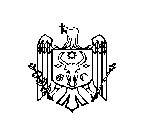 DECIZIE nr. 3/3din 12 iunie 2020 Cu privire la acordul de instituire a regimului de Arie Naturală Protejată de importanță naționalăParcul Național “Nistrul de Jos”În scopul protecției și conservării unor eșantioane reprezentative pentru spațiul biogeografic național, identificat în teritoriul raionului Ștefan Vodă, pe o suprafață de (39400,99 ha) și implementării prevederilor capitolului 3 al Legii privind fondul ariilor naturale protejate de stat nr. 1538-XIII din 25.02.1998;În temeiul deciziilor Consiliilor locale ale satelor Olănești, Talmaza, Cioburciu, Popeasca, Palanca, Crocmaz, comunelor Răscăieți și Purcari;În conformitate cu art.3 și 4 din Carta Europeană a Autonomiei Locale, adoptată la Strasbourg, la 15.10.1985 și ratificată prin Hotărârea Parlamentului Republicii Moldova nr. 1253-XIII din 16.07.1997 și capitolului III al Regulamentului privind procedura de instituire a regimului de arie naturală protejată, aprobat prin Hotărâre de Guvern nr. 803 din 19.06.2002;În baza art. 43, alin. (1) lit. r1) și art. 46 din Legea nr. 436–XVI din 28 decembrie 2006 privind administraţia publică locală Consiliul raional Ştefan Vodă DECIDE:1. Se acceptă instituirea regimului de Arie Naturală Protejată de importanță națională, pe suprafața de 39400,99 ha din teritoriul administrativ al raionului Ștefan Vodă, ca parte componentă a Parcului Național “Nistrul de Jos”, în localitățile după cum urmează: satul Olănești – 3453,0 ha satul Talmaza – 11148,66 ha,  satul Cioburciu – 6049,0 ha,  satul Popeasca – 3405,0 ha,  satul Palanca – 3838,71 ha satul Crocmaz – 510,0 ha satul Tudora – 2446,0 ha comuna Răscăieți – 4288,0 ha,  comuna Purcari – 4262,62 ha2. Controlul executării prezentei decizii se atribui dnei Valentina Barbei, vicepreședinte al raionului.3. Prezenta decizie se aduce la cunoștință:Oficiului teritorial Căușeni al Cancelariei de Stat;Ministerului agriculturii, dezvoltării regionale și mediului;Asociația Obștească Eco Contact;Primarilor unităților administrativ-teritoriale vizate;Prin publicare pe pagina web a Consiliului raional www.stefan-voda.md.Preşedintele şedinţei                                                                             Maria Pălărie    Contrasemnează:         Secretarul Consiliului raional                                                               Ion ȚurcanNota informativă la proiectul de decizie nr. 3/3 din 12.06.2020Cu privire la acordul de instituire a regimului de Arie Naturală Protejată de importanță naționalăParcul Național “Nistrul de Jos”1. Denumirea autorului şi, după caz, a participanţilor la elaborarea proiectului Proiectul a fost elaborat de către Direcția economie și atragerea investițiilor a Consiliului raional Ștefan Vodă, în temeiul demersurilor și deciziilor Consiliilor locale ale satelor Olănești, Talmaza, Cioburciu, Popeasca, Palanca, Crocmaz, comunelor Răscăieți și Purcari;În conformitate cu art.3 și 4 din Carta Europeană a Autonomiei Locale, adoptată la Strasbourg, la 15.10.1985 și ratificată prin Hotărârea Parlamentului Republicii Moldova nr. 1253-XIII din 16.07.1997 și capitolului III al Regulamentului privind procedura de instituire a regimului de arie naturală protejată, aprobat prin Hotărâre de Guvern nr. 803 din 19.06.2002, art. 43, alin. (1) lit. r1)  din Legea nr. 436–XVI din 28 decembrie 2006 privind administraţia publică locală.2. Condiţiile ce au impus elaborarea proiectului de act normativ şi finalităţile urmărite  Elaborarea proiectului de decizie vine în contextul demersurilor înaintate de către autorităților publice locale de nivelul unu ale satelor Olănești, Talmaza, Cioburciu, Popeasca, Palanca, Crocmaz, comunelor Răscăieți și Purcari; ale raionului Ștefan Vodă, În scopul protecției și conservării unor eșantioane reprezentative pentru spațiul biogeografic național, identificat în teritoriul raionului Ștefan Vodă, pe o suprafață de (39787,99 ha) și implementării prevederilor capitolului 3 al Legii privind fondul ariilor naturale protejate de stat  nr. 1538-XIII din 25.02.1998;3. Descrierea gradului de compatibilitate pentru proiectele care au ca scop armonizarea legislaţiei naţionale cu legislaţia Uniunii Europene Proiectul nu are ca scop armonizarea legislaţiei naţionale cu legislaţia Uniunii Europene. 4. Principalele prevederi ale proiectului şi evidenţierea elementelor noi Se acceptă instituirea regimului de Arie Naturală Protejată de importanță națională, pe suprafața de 39787,99 ha din teritoriul administrativ al raionului Ștefan Vodă, ca parte componentă a Parcului Național “Nistrul de Jos”, în localitățile după cum urmează: satul Olănești – 3453,0 ha satul Talmaza – 11148,66 ha,  satul Cioburciu – 6049,0 ha,  satul Popeasca – 3792,0 ha,  satul Palanca – 3838,71 ha satul Crocmaz – 510,0 ha satul Tudora – 2446,0 ha comuna Răscăieți – 4288,0 ha,  comuna Purcari – 4262,62 ha5. Fundamentarea economico-financiară Implementarea proiectului nu necesită mijloace financiare suplimentare din bugetul raional. 6. Modul de încorporare a actului în cadrul normativ în vigoare Adoptarea proiectului dat nu impune modificarea și abrogarea unor acte normative. 7. Avizarea şi consultarea publică a proiectului În scopul respectării prevederilor Legii nr. 239/2008 privind transparența în procesul decizional, pe pagina web . www.stefan-voda.md, secțiunea – Transparența decizională, a fost asigurată plasarea: - anunțului privind inițiativa de elaborare a proiectului de decizie menționat. Șef al direcției economieși atragerea investițiilor                                                                              Sergiu MolomanAVIZde expertiză anticorupțiela proiectul de decizie nr. 3/3 din 12 iunie 2020Cu privire la acordul de instituire a regimului de Arie Naturală Protejată de importanță naționalăParcul Național “Nistrul de Jos” Autorul garantează, pe propria răspundere, că proiectul de decizie nr. 3/3 din 12 iunie 2020 Cu privire la acordul de instituire a regimului de Arie Naturală Protejată de importanță naționalăParcul Național “Nistrul de Jos”, nu conține elemente de corupție.Șef al direcției economieși atragerea investițiilor                                                                              Sergiu MolomanREPUBLICA MOLDOVACONSILIUL RAIONAL ŞTEFAN VODĂ